University Curriculum Council 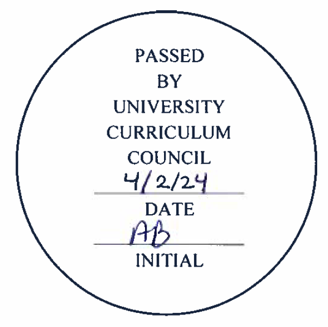 Approved Programs April 2, 2024PROGRAM CHANGES Scripps College of Communication  Program Code: BC5363/ BC5364 Program Name: Communication Studies Department/School: School of Communication Studies Contact: Brittany Peterson (petersob@ohio.edu) & Jerry Miller (millerj5@ohio.edu)   Desired Start Date: Fall 2024 The School of Communication Studies is making a few changes to the structure of our major. Overall, we are decreasing the credit hours from 66 hours to 63 hours. We are: (1) adding two courses to the major: an introductory course (COMS 1020; 1cr) and a professional development course (COMS 4020; 2 cr); (2) Removing the JE courses as a major requirement (COMS 3400/3500/3600); (3) Re-organizing how students complete their COMS electives. Previously students selected 15 credit hours. Now, we have grouped electives into four separate concentrations (where students must take nine credit hours from one concentration). Students must also take two additional classes from any of the other concentrations or the general electives, and one class from the “Engagement” electives section; (4) Reducing the “Related Area/Minor/Certificate/Double Major” section from 18 credit hours to 15 credit hours; (5) Eliminating courses that are no longer offered.Patton College of EducationProgram Code: ME5028 Program Name: Educational Leadership, Non-Licensure Department/School: Educational Studies Contact: Marci Shepard (shepardm@ohio.edu)    Desired Start Date: Fall 2024 The program wishes to make changes to the Educational Leadership, non-licensure program.  • Update EDCS 5090 Education and the Democratic Society to reflect the course change which decreased the course from 4 credits to 3 credits. • Add EDLE 6110 Law for Educational Leaders (4) • Decrease EDLE 5910 and EDLE 5911 from 4 credits each to 2 credits each. This represents a one credit reduction from 31 credits to 30 credits. College of Arts & SciencesProgram Code: CTITALProgram Name: Italian Studies Certificate Department/School: Modern Languages  Contact: Molly Morrison (morrisom@ohio.edu)     Desired Start Date: Fall 2024 Currently the certificate does not regard Italian 2110 and 2120, but instead counts only Italian 3110. Under the current situation, it is often difficult for students to complete all the units for the certificate in a timely fashion. All of the key language elements, however, are studied in Italian 2110 and 2120. These courses should therefore be recognized as an essential feature of the certificate, which will then allow more students to complete the Certificate and do so within their graduate plan's constraints.I am proposing to count Italian 2110 and Italian 2120 towards the requirements of the certificate and reduce the elective courses to two (rather than 4). If approved, this would mean that there would be a total of 3 required courses (Italian 2110, Italian 2120, Italian 3110) and 2 elective courses. There is no change in credit hours. College of Arts & SciencesProgram Code: MA5229Program Name: Spanish Department/School: Modern Languages  Contact: Carisa Trapp (trappc@ohio.edu)      Desired Start Date: Fall 2024 We propose a change to the current program requirements for the MA in Spanish by reducing the number of courses required in each content category (Peninsular, Latin American, Hispanic Linguistics) and increasing the number of elective courses required. We would also like to remove the duplication of the course SPAN 5375 - History of Art in Spain and add SPAN 5640: Teaching Spanish: Theory and Methodology and ML 5640 - Teaching World Languages: Foundations. Finally, we seek to change the Hispanic Linguistics Content heading to Language and Linguistics Content. The number of courses and total credit hours required for the program will not change.College of Arts & SciencesProgram Code: CTJWSTProgram Name: Jewish Studies Certificate  Department/School: Classics and Religious Studies   Contact: Brian Collins (collinb1@ohio.edu)       Desired Start Date: Fall 2024 First, the classes currently listed for the certificate that are no longer being taught or have less than 33% Jewish Studies-related content in their current forms have been removed and classes created since the certificate’s last revision have been added. All new classes have at least 33% Jewish Studies-related content. Second, to attract more students, we need to make the certificate attainable for those who have only one or two more years before graduation. Thus, the new certificate requires only 12.0 credit-hours, rather than 18.0, for a net loss of 6.0 credit-hours. Finally, there is a new distribution requirement according to which students must take at least two CARS or JS classes and at least one HIST class.College of Arts & SciencesProgram Code: CTFSCUProgram Name: Certificate in Food and SocietyDepartment/School: Department of Sociology & Anthropology   Contact: Cindy Anderson (andersc2@ohio.edu), Bruce Hoffman (hoffmanb@ohio.edu), Stephen Scanlan (scanlans@ohio.edu)        Desired Start Date: Fall 2024 The proposed changes: (a) update the certificate to add courses recently developed and to remove courses no longer taught; (b) restructure the certificate requirements to make the certificate clearer and more attainable for students, better align the certificate with BRICKS, incorporate more under-division courses, and heighten the role of the Humanities within the certificate; (c) reduce the overall number of credits required to 19 instead of 20.Russ College of Engineering & TechnologyProgram Code: BS7254Program Name: Electrical Engineering with Computer Engineering Track  Department/School: Electrical Engineering and Computer Science   Contact: Harsha Chenji (chenji@ohio.edu)        Desired Start Date: Fall 2024 Remove the course CS 3560 Software Engineering Tools and add EE 3334 Linear Signals and Systems. EE 3334 was changed from 4 credits to 3 so the required credits for the Electrical Engineering program is reduced by 1 credit. Russ College of Engineering & TechnologyProgram Code: MS7253Program Name: Electrical Engineering Department/School: Electrical Engineering and Computer Science   Contact: Wojciech Jadwisienczak (jadwisie@ohio.edu)         Desired Start Date: Fall 2024 Electrical Engineering (Athens) – MS program currently offers two tracks: Thesis Option and Non-Thesis Option. Both tracks have the same catalog code (MS7253) and require a minimum of 33 credit hours; however, they differ in the specific option requirements. This proposal requests separating the MS Thesis track from the MS Non-Thesis track by requesting a distinct catalog code for each track. MS Thesis program (MS7253) will complete a minimum of 24 hours of graduate-level coursework as approved by their committee with the following revision:(1) change from 9 credits of 6000 or higher number and at least 6 credits in EE to 6 credits of 6000 or higher number and 6 credits in EE, (2) change from 15 credits of 5000 or higher number to 18 credits of 5000 or higher number from the list of courses fulfilling breadth requirements including at least two courses that fall outside the student’s concentration area. Also, students will take 6 credits of EE6950 Thesis, 1 credit of ET6020, and 2 credits of EE6981 to meet the 33 credits MS Thesis requirements. MS Non-Thesis program (new code requested) will have a minimum of 36 credits like the MS7272 (EEMS online) program. These students will fulfill degree requirements by completing a minimum of 33 hours of graduate-level coursework as approved by their committee and by completing a culminating experience (3 credits). The culminating experience will be a combination of (1) completing the EE6981 Graduate Seminar (2 credits) with at least one oral presentation and (2) completing the ET6020 Technical Writing Seminar (1 credit) with writing experience. The EE6943 Project requirement will be removed.NEW PROGRAMS/CERTIFICATESRuss College of Engineering & TechnologyProgram Code: CTX58UProgram Name: Semiconductor Manufacturing Technician FundamentalsDepartment/School: Engineering Technology & ManagementContact: Zaki Kuruppal (kuruppal@ohio.edu) & Todd Myers (myerst2@ohio.edu)          **This certificate is requesting to utilize the OHIO exemption process to award an undergraduate certificate without a degree and permit offering financial aid for the certificate. This newly developed 16-credit hour Standalone Financial Aid Eligible Associate certificate will play a pivotal role in bolstering Ohio's burgeoning semiconductor manufacturing sector. It is tailored to address a critical skills gap in the evolving landscape of this advanced manufacturing industry. Aligned closely with an Intel-backed curriculum developed by the Ohio Association of Community Colleges, the curriculum ensures students acquire relevant skills for entry-level careers in this industry. Students for this program will range from CC+ to newly graduated high school students and career changers.This associate-level certificate program stands as a direct conduit to employment opportunities in the semiconductor industry, available at Ohio University Lancaster Fairfield County Workforce Center Location. The initiative is backed by substantial support and curriculum development, with the Intel grant (ASCENT) funding its establishment and $500k in equipment sourced through the Supper Rapids grant from the state of Ohio. Additionally, the allocation of 5000 square feet of lab space at the Fairfield County Workforce Center will provide the space for a practical, hands-on learning experience.The curriculum will be as follows:ENGT 1200 (4) Basic ElectronicsENGT 2210 (3) Programmable Logic Controllers 1 and Motor Controls ENGT 1011 (3) Introduction to Semiconductor Manufacturing (new course)  ENGT 2240 (3) Basic Vacuum Systems Technology (new course) ENGT 2630 (3) Process ControlRuss College of Engineering & TechnologyProgram Code: CTX53UProgram Name: Semiconductor TechnologyDepartment/School: Electrical Engineering & Computer Science Contact: Avinash Karanth (karanth@ohio.edu) The 16-credit hour Certificate in Semiconductor Technology is intended to provide a specialized training for students who seek a career in semiconductor industry, which explores, designs, and fabricates integrated circuits (also known as chips), key to digital systems and networked society. It is designed to expose students to a basic understanding of the semiconductor industry with appropriate scientific, engineering, and technological concepts. This is followed by a range of technical electives to give students the opportunity to train in different facades of the semiconductor technology, including material studies, chip fabrication, integrated circuits design and simulation platforms. Successful students should be well prepared to enter the semiconductor workforce as scientists and engineers or seek more advance degrees relevant for micro and nano-scale technologies.          Required curriculum: EE/PHYS 2304 (4) Introduction to Semiconductor Technology (new course)EE/PHYS 3303 (3) Electronic Materials & Semiconductor Devices (new course)Elective Courses- Must choose 3 courses from the following:EE 3343 Electronics I Intro to Semiconductor Devices (3)EE 3973 Electronics II Integrated Analog Circuits (3)EE 4143 Digital Circuit Design and VLSI (3)EE 4183 Micro & Nano Fabrication (3)EE 4313 Optoelectronics & Photonics(3) EE 4323 Solar Cells (3)PHYS 4031 Electricity and Magnetism (3)PHYS 4051 Modern Physics (3)PHYS 4411 Electronic Devices (3)CHEM 3760 Fundamental Inorganic Chemistry (3)CHEM 3010 or 3050 Organic Chemistry (3)CHEM 3510 or 4530 Physical Chemistry (3)CHE 3500 Chemical Engineering Mass Transfer (3)CHE 3700 Chemical Reaction Engineering (3)College of BusinessProgram Code: CTX42UProgram Name: Sport AnalyticsDepartment/School: Department of Sports Administration Contact: Lamar Reams (lreams@ohio.edu) & Liz Wanless (wanless@ohio.edu)The undergraduate Sport Analytics certificate program addresses the strategic use of on-and-off-field analytics, and the technical skills critical to successful analytics implementation in sport. This program is designed to equip students with cutting-edge skills and knowledge in the rapidly evolving field of sports analytics. Distinguishing features of the program curriculum include the merge of Management Information Systems, Analytics and Sports Administration coursework that cover the breadth of topics from data wrangling to statistical analysis within the sport context. This well-rounded technical skill development (when sport analytics offerings typically focus in one area or another) offers significant competitive advantage in the booming sport analytics marketplace.The 18-credit hour certificate curriculum:Take 1 of the following:QBA 1720 Introduction to Information Analysis and Descriptive Statistics (3)QBA 1721 Introduction to Information Analysis and Descriptive Analysis for Nonmajors (3)Required: QBA2720 Business Analytics (3cr) (Pre-requisite: QBA 1720 or 1721) MIS2800 Business Intelligence and Information Management (3cr) QBA3720 Predictive Analytics (3cr) (Pre-requisite: QBA 2720) SASM4200 Sport Analytics (3cr) (Pre-requisite: QBA 1720 or 1721) SASM4600Advanced Sport Analytics (3cr) (New course) (Pre-requisite: QBA 1720 or 1721) ***Special note: Students completing the Analytics Co-Major cannot use SASM4200 as their capstone***College of BusinessProgram Code: CTX42GProgram Name: Sport AnalyticsDepartment/School: Department of Sports Administration Contact: Lamar Reams (lreams@ohio.edu) & Liz Wanless (wanless@ohio.edu)The graduate-level Sport Analytics program is specifically tailored to meet the advanced needs of graduate students looking to enhance their expertise in the dynamic field of sports analytics. This program, offered by the Department of Sports Administration at Ohio University, is designed to provide graduate students with cutting-edge skills and in-depth knowledge required for successful sports analytics implementation. The curriculum of this 15-credit hour program (with an 18-hour option if the student decides to take all courses) integrates Management Information Systems, Analytics, and Sports Administration coursework, covering a wide spectrum of topics ranging from data wrangling to statistical analysis within the context of sports. Unlike many other programs that typically focus on a single aspect, this well-rounded technical skill development offers a significant competitive advantage in the rapidly growing sports analytics marketplace.The certificate curriculum is:Take 1 of the following:SASM 6800 Research Methods (3)SASM 6850 Introduction to Sport Analytics (3)SASM 6340 Data Analysis and Communication for Interscholastic Data Analysis (3)Required: SASM5600: Advanced Sport Analytics (3cr) Choose minimum of 3: MBA6320 Descriptive Analytics (3cr) MBA 6390: Predictive Analytics (3cr) MBA 6420: Programming for Analytics (3cr) MBA 6395: Business Intelligence (3cr)NOTIFICATIONSModality UpdateCollege of Fine ArtsProgram Code: MA5098Program Name: Master of Applied Arts in Health (MAAH)The Master of Applied Arts in Health will transition from a “Hybrid” program to “Online”, effective Fall 2024-25. This is a new program that will begin accepting students for the first time in Fall 2024. Changing the modality simply better reflects the actual, intended delivery of the required coursework and will allow for broader recruitment opportunities. The program curriculum is not being altered and there are no changes to total credit hours.CIP Code RevisionCollege of Arts & SciencesProgram Code: BS4238Program Name: Geography-MeteorologyProgram Code: OR4233Program Name: Geography-Meteorology (minor)The CIP code workgroup has made a recommendation to the UCC Program Committee to approve your request to change the CIP codes for: BS 4238: Geography - Meteorology (major) and OR 4233: Geography - Meteorology (minor) from 30.4401 Geography and Environmental Studies to 40.0401 Atmospheric Sciences and Meteorology, General. We agree that the new CIP code better represents the curricula of the program and minor.The change will be effective with the Fall 2024 Catalog year.New Major CodesPatton College of EducationWe are requesting program codes to differentiate RHE offerings of ME5028 Educational Leadership, non-licensure and CTPLLG Principal Leadership and Licensure. Having different codes will enable us to have clear communications with students about where the program will be offered as well as allow faculty to easily see what students are in the RHE cohorts.   ODHE Degree Designations Patton College of EducationTo align with ODHE requirements, here are the Patton College proposed degree designations.  Scripps College of CommunicationTo align with ODHE requirements, here are the Scripps College proposed degree designations. College of BusinessTo align with ODHE requirements, here are the College of Business proposed degree designations. *The major name for both MS6100 and MS6101should not incorporate the degree name. The Major name for both should just be Management.Honors Tutorial CollegeTo align with ODHE requirements, here are the Honors Tutorial College proposed degree designations. Suspending Admissions College of Arts & SciencesThis is a request to suspend admissions to the online graduate certificate Geospatial Information Science: Geospatial Analysis & Programming (CTGISA). The CTGISA requires three graduate courses: GEOG 5610 (Cartography II),GEOG 5740 (GIS Design and Application Development) and GEOG 5760 (Advanced Spatial Analysis and GIS Applications). All these online courses are offered as asynchronous sections added to the on-campus version of the three classes. We are requesting the suspension of the CTGISA certificate because of extremely low enrollment since it was instituted. Just to honor our commitment to the 2-3 students who may be enrolled, sometimes we have had to offer the online section of all classes for only 1 or 2 students. That puts an unnecessary strain on the instructors and TAs for very little reward. Moreover, we are not planning to offer GEOG 5610 and GEOG 5740 regularly—the instructor of those classes is committed to other courses with higher enrollment. We would like to suspend admissions into the CTGISA certificate effective immediately.Unpausing admissions to HTC ProgramThe Honors Tutorial College asked to suspend admission to several programs in winter 2022 while reserving the right to revisit these programs for entrance in AY2025. At this time, we would like to resume admissions for the Women, Gender and Sexuality Studies program. Major Code Program Name Current Degree Designation New Degree Designation BS5512 Sport and Lifestyle Studies Bachelor of Science in Sport and Lifestyle Studies Bachelor of Science BS6184 Hospitality Management Bachelor of Applied Human and Consumer Sciences Bachelor of Applied Science BS6326 Human Services Bachelor of Applied Human and Consumer Sciences Bachelor of Applied Science BS6361 Restaurant, Hotel, and Tourism Bachelor of Science in Human and Consumer Sciences Bachelor of Science BS6370 Family and Consumer Science Education- Teaching  Bachelor of Science in Human and Consumer Sciences Bachelor of Science in Education BS6384 Retail and Fashion Merchandising Bachelor of Science in Human and Consumer Sciences Bachelor of Science BS6418 Customer Service Leadership Bachelor of Applied Human and Consumer Sciences Bachelor of Applied Science BS8169 Physical Activity Sport Coaching Bachelor of Science in Physical Education Bachelor of Science BS8176 Outdoor Recreation and Education Bachelor of Science in Parks, Recreation, and Leisure Studies Bachelor of Science  BS8177 Recreation Management Bachelor of Science in Parks, Recreation, and Leisure Studies Bachelor of Science BS8179 Health and Physical Education Bachelor of Science in Health and Physical Education Bachelor of Science in Education MS8141 Coaching Education-Athens Master of Science in Recreation and Sport Sciences Master of Science MS8160 Coaching Education-Online Master of Science in Recreation and Sport Sciences Master of Science MS8163 Coaching Education- Soccer Master of Science in Recreation and Sport Sciences Master of Science MS8180 Parks, Recreation, Hospitality, and Tourism Master of Science in Parks, Recreation, and Leisure Studies Master of Science Plan codeMajor NameCurrent Degree DesignationNew Degree DesignationAA5013Electronic MediaAssociate in Applied ScienceAssociate of Applied ScienceBC5329Information and Telecommunication SystemsBachelor of Science in CommunicationBachelor of ScienceBC5363Communication StudiesBachelor of Science in CommunicationBachelor of ScienceBC5364Communication StudiesBachelor of Science in CommunicationBachelor of ScienceBC5365Media Arts and StudiesBachelor of Science in CommunicationBachelor of ScienceBC5369Media Arts and Studies - Media and Social ChangeBachelor of Science in CommunicationBachelor of ScienceBC5371Media Arts and Studies - Music Production and Recording IndustryBachelor of Science in CommunicationBachelor of ScienceBC5372Media Arts and Studies - Screenwriting and ProducingBachelor of Science in CommunicationBachelor of ScienceBC5381CommunicationBachelor of Science in CommunicationBachelor of ScienceBC5382Media Arts and Studies - Media Arts ProductionBachelor of Science in CommunicationBachelor of ScienceBC5383Information and Telecommunication Systems- Emerging Communication TechnologiesBachelor of Science in CommunicationBachelor of ScienceBC5384Virtual Reality and Game DevelopmentBachelor of Science in CommunicationBachelor of ScienceBC5386Media Arts and Studies - AnimationBachelor of Science in CommunicationBachelor of ScienceBJ6906Journalism News and InformationBachelor of Science in JournalismBachelor of ScienceBJ6907Journalism Strategic CommunicationBachelor of Science in JournalismBachelor of ScienceBJ6910Journalism - Carr Van AndaBachelor of Science in JournalismBachelor of ScienceBJ6915Journalism - Carr Van AndaBachelor of Science in JournalismBachelor of ScienceBS6922Visual Communication - PhotojournalismBachelor of Science in Visual CommunicationBachelor of ScienceBS6923Visual Communication - MultimediaBachelor of Science in Visual CommunicationBachelor of ScienceBS6924Visual Communication - Information Graphics/Publication DesignBachelor of Science in Visual CommunicationBachelor of ScienceBS6925Visual Communication - Commercial PhotographyBachelor of Science in Visual CommunicationBachelor of SciencePlan codeMajor NameCurrent Degree DesignationNew Degree DesignationAA5006Business Management TechnologyAssociate in Applied BusinessAssociate of Applied BusinessBS6108Business StudiesBachelor of Science in BusinessBachelor of ScienceBS6109Business StudiesBachelor of Science in BusinessBachelor of ScienceBS8167Sport ManagementBachelor of Sport ManagementBachelor of ScienceBS8167Sport ManagementBachelor of Sport ManagementBachelor of ScienceMS6100Master of Science in ManagementMaster of Science in ManagementMaster of ScienceMS6101Professional Master of Science in ManagementMaster of Science in ManagementMaster of ScienceMS8112Sports AdministrationMaster of Sports AdministrationMaster of ScienceMS8149Sports Administration/MBAMaster of Sports AdministrationMaster of ScienceMS8161Sports AdministrationMaster of Sports AdministrationMaster of ScienceMS8162Athletic AdministrationMaster of Science in Athletic AdministrationMaster of ScienceMajor CodeProgram NameCurrent Degree DesignationNew Degree DesignationBS1949Advanced ComputingBachelor of Science in Advanced ComputingBachelor of ScienceBA1934AnthropologyBachelor of Arts in AnthropologyBachelor of ArtsBA1935Art HistoryBachelor of Arts in Art HistoryBachelor of ArtsBS1931AstrophysicsBachelor of Science in AstrophysicsBachelor of ScienceBS1902Biological SciencesBachelor of Science in Biological SciencesBachelor of ScienceBB1926Business AdministrationBachelor of Business AdministrationBachelor of Business AdministrationBS1904ChemistryBachelor of Science in ChemistryBachelor of ScienceBA1951Classics and Religious StudiesBachelor of Arts in ClassicsBachelor of ArtsBC1918Communication StudiesBachelor of Science in Communication StudiesBachelor of ScienceBF1906Dance TutorialBachelor of Fine Arts in Dance TutorialBachelor of Fine ArtsBS1910EconomicsBachelor of Science in EconomicsBachelor of ScienceBS1925Engineering PhysicsBachelor of Science in Engineering PhysicsBachelor of ScienceBA1916EnglishBachelor of Arts in EnglishBachelor of ArtsBS1901Environmental and Plant BiologyBachelor of Science in Environmental and Plant BiologyBachelor of ScienceBA1942Environmental StudiesBachelor of Arts in Environmental StudiesBachelor of ArtsBF1924Film TutorialBachelor of Fine Arts in Film TutorialBachelor of Fine ArtsBA1913General TheaterBachelor of Arts in TheaterBachelor of ArtsBF1913General TheaterBachelor of Fine Arts in TheaterBachelor of Fine ArtsBA1944GeographyBachelor of Arts in GeographyBachelor of ArtsBS1948Geological SciencesBachelor of Science in Geological SciencesBachelor of ScienceBS1950Hearing, Speech and Language SciencesBachelor of Science in Hearing, Speech, and Language SciencesBachelor of ScienceBA1909HistoryBachelor of Arts in HistoryBachelor of ArtsBJ1923JournalismBachelor of Science in JournalismBachelor of ScienceBS1903MathematicsBachelor of Science in MathematicsBachelor of ScienceBC1920Media Arts and StudiesBachelor of Science in Media Arts and StudiesBachelor of ScienceBA1938MusicBachelor of Arts in MusicBachelor of ArtsBA1917PhilosophyBachelor of Arts in PhilosophyBachelor of ArtsBS1905PhysicsBachelor of Science in PhysicsBachelor of ScienceBA1908Political ScienceBachelor of Arts in Political ScienceBachelor of ArtsBA1930Social WorkBachelor of Arts in Social WorkBachelor of ArtsBA1912SociologyBachelor of Arts in SociologyBachelor of ArtsBA1939Studio ArtBachelor of Arts in Studio ArtBachelor of ArtsBF1940Studio ArtBachelor of Fine Arts in Studio ArtBachelor of Fine ArtsBS1946Translational Health Studies - Applied NutritionBachelor of Science in Translational HealthBachelor of ScienceBS1947Translational Health Studies - Exercise PhysiologyBachelor of Science in Translational HealthBachelor of ScienceBA1945Women’s, Gender, and Sexuality StudiesBachelor of Arts in Women’s and Gender StudiesBachelor of Arts